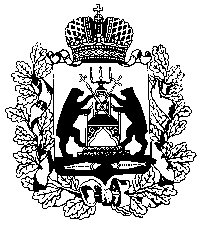 Избирательная комиссия
Новгородской областиПостановлениег. О Схеме одномандатных избирательных округов для проведения выборов депутатов Новгородской областной Думы в 2016 – 2025 годахВ соответствии с частью 5 статьи 4 Федерального закона от 2 октября 2012 года № 157-ФЗ «О внесении изменений в Федеральный закон «О политических партиях» и Федеральный закон «Об основных гарантиях избирательных прав и права на участие в референдуме граждан Российской Федерации», со статьей 17 Устава Новгородской области, статьей 5, частями 1-3, 6 и 7 статьи 11 и пунктом 31 части 2 статьи 14 областного закона от 02.07.2007 № 122-ОЗ «О выборах депутатов Новгородской областной Думы»Избирательная комиссия Новгородской областиПОСТАНОВЛЯЕТ:1. Определить Схему одномандатных избирательных округов для проведения выборов депутатов Новгородской областной Думы в 2016 – 2025 годах (прилагается).2. Представить Схему одномандатных избирательных округов для проведения выборов депутатов Новгородской областной Думы в 2016 – 2025 годах на утверждение в Новгородскую областную Думу.3. Признать утратившим силу постановление Избирательной комиссии Новгородской области от 27 ноября 2015 года № 134/2 - 5 «О Схеме одномандатных избирательных округов для проведения выборов депутатов Новгородской областной Думы в 2016 – 2025 годах».3. Разместить настоящее постановление на сайте Избирательной комиссии Новгородской области в информационно-телекоммуникационной сети «Интернет».Приложение 
к постановлению Избирательной комиссии Новгородской области от 17.02.2016 № 138/1 - 5Схема 
одномандатных избирательных округов для проведения выборов депутатов Новгородской областной Думы в 2016 – 2025 годахЧисленность избирателей, зарегистрированных на территории Новгородской области по состоянию на 1 января 2016 года, - 512 105 чел.Количество одномандатных избирательных округов - 16.Средняя норма представительства избирателей в округе - 32 007 чел.Максимально допустимое число избирателей в округе при отклонении от средней нормы представительства 10% - 35 207 чел.Минимально допустимое число избирателей в округе при отклонении от средней нормы представительства 10% - 28 806 чел.1. Описание одномандатных избирательных округов для проведения выборов депутатов Новгородской областной ДумыОдномандатный избирательный округ № 1В состав округа входят: Батецкий, Солецкий, и Шимский муниципальные районы;Борковское и Лесновское сельские поселения Новгородского района.Число избирателей - 28 869 чел.Одномандатный избирательный округ № 2В состав округа входят: Волотовский, Поддорский и Холмский муниципальные районы;Великосельское, Ивановское, Наговское и Новосельское сельские поселения Старорусского района;часть территории г. Старая Русса Староруского района:улицы:1 Мая;2-я Пролетарская;8 Марта;Авиаторов;Былинная;Валдайская;Введенская;Великая;Взвадская;Вихрова;Владимирская;Возрождения;Гагарина;Гайдара;Гастелло;Георгиевская;Гоголя;Голикова;Горохова;Горького;Гущинская;Деповская;Дзержинского;Добролюбова;Достоевского;Дружбы;Дубовицкая;Железнодорожная;Жуковского;Заводская;Зеленая;Калинина;Клубная;Ковшовой;Кольцевая;Красная Сосна;Красногвардейская;Красный Вал;Красных Командиров;Красных Партизан;Латышских Гвардейцев, д. 1, 4, 6;Летчика Арефьева;Луговая;Макаренко;Матросова;Минеральная, дома 50 - 154 (четная сторона), дома 61/45 - 157 (нечетная сторона);Мира;Миронова;Молодежная;Надежды;Обводная;Озерная;Октябрьских Событий;Островского;Плеханова;Погребовых;Поливановой;Поморцева;Поперечная, дома 46/16 - 174 (четная сторона), дома 69 - 197 (нечетная сторона);Поповича;Правды;Правосудия;Приборостроителей;Просвещения;Пушкинская;Садовая;Санкт-Петербургская, дома 2/1 - 90-А (четная сторона), дома 13/63 - 143 (нечетная сторона);Сварога;Свердлова;Светлая;Славная;Славянская;Словена и Руса;Солнечная;Соляная;Степана Разина;Строителей;Суворовская;Тахтарова;Трибуны;Тургенева;Ударников;Федора Кузьмина;Царицынский источник;Чайковского;Шевченко;Щорса;Южная;Якутских Стрелков;плодопитомник, д. 2;жилой фонд «Новгородэнерго», ДЭУ;микрорайоны:Городок;Сомровая рощанабережные:Глебова;Достоевского;Энергетиков;переулки:Волотовский;Гоголя;Дачный;Дубровина;Железнодорожный;Заводской;Зеленый;Кирова;Кожевенный;Колхозный;Комсомольский;Красноармейский;Красных Командиров;Красных Партизан;Кузнечный;Летный;Линейный;Льноводный;Мирный;Молодёжный;Невский;Новгородский;Никольский;Овощной;Пионерский;Писательский;Пищевиков;Плеханова;Речной;Рылеева;Славянский;Совхозный;Спартаковский;Суворовский;Фурманова;Черепичный;Чкалова;Школьный;площади:Колхозная;Привокзальная;садоводства:Дружба;Загородное;Огонёк;Северное;противотуберкулезный диспансер;кожно-венерический диспансер;2 дома ж.-д.ст. «Старая Русса»;деревни:Дубовицы;Рощино.Число избирателей - 31 919 чел.Одномандатный избирательный округ № 3В состав округа входят: Марёвский и Парфинский муниципальные районы;Взвадское Залучское и Медниковское сельские поселения Старорусского района;часть территории г. Старая Русса Старорусского района:улицы:1 Ударной Армии;Александровская;Березовая Аллея;Берестяная;Бетховена;Варницкая;Величко;Воровского;Воскресенская;Восстания;Гааза;Голубиная Лука;Гостинодворская;Декабристов;Екатерининская;Заречная;Златоустовская;Кашеваровой-Рудневой;Кириллова;Красных Зорь;Крестецкая;Кречевская;Латышских Гвардейцев, дома 11 - 57 (нечетная сторона), дома 12 - 74-А (четная сторона);Ленинградская;Лермонтова;Ломоносова;Маяковского;Минеральная, дома 1/17 - 59 (нечетная сторона), дома 2 - 48 (четная сторона);Некрасова;Новоспасская;Паренаго;Первомайская;Полевая;Поперечная, дома 1/20 - 53(нечетная сторона), дома 2/14 - 38/19 (четная сторона);Посадская;Пролетарской Победы;Промышленная;Профсоюзная;Рабочая Слободка;Рауха;Радищева;Рыбаков;Санкт-Петербургская, дома 1/1 - 11/44 (нечетная сторона);Сенной;Тахирова;Тимура Фрунзе;Устюжанина;Чапаева;Чернышевского;Яковлева;два дома ;набережные:Генерала Штыкова;Рыбаков;Советская;переулки:Бетховена;Волховский;Загородный;Заречный;Кирпичный;Курортный;Лермонтова;Магнитный;Мельничный;Сенной;Сплавной;Уютный;площади:Монастырская;Первомайская;Соборная;помещение ГОБУЗ «Старорусская центральная районная больница»;садоводства:Восточное;Дачное.Число избирателей - 32 415 чел.Одномандатный избирательный округ № 4В состав округа входят: Панковское городское поселение, Ермолинское, Ракомское и Тёсово-Нетыльское сельские поселения Новгородского района;часть территории г. :улицы:Волотовская, д. 4, д. 6, д. 8;Октябрьская, д. 2 корп. 1, 2, 3, д. 4 корп. 1, 2, 3, д. 6 корп. 1, 2, д. 8, д. 8а, д. 10, д. 10 корп. 1, 2, 3, д. 12 корп. 1, 2;Псковская, д. 11, д. 13, д. 22, д. 24, д. 24 корп. 2, д. 28, д. 28 корп. 1, 2, д. 30, д. 30а, д. 32, д. 32а, д. 32 корп. 2, д. 34, д. 36, д. 38, д. 38 корп. 2, д. 40, д. 40 корп. 1, 2, д. 42, д. 42 корп. 1, 2, 3, 4, 5, д. 44а, д. 44 корп. 1, 2, 3, 4, д. 46, д. 46 корп. 1, 2, 3, 4, 5, д. 48, д. 48 корп. 1, 2, 3, д. 50 корп. 2, 3, д. 56, д. 158, д. 158а, д. 158б, д. 160;садоводческое товарищество «Мечта».Число избирателей - 32 153 чел.Одномандатный избирательный округ № 5В состав округа входит часть территории г. :улицы:Юрьевское шоссе;улицы:8 Марта;Авиационная;Аркажская;Арциховского;Батецкая;Белова;Белорусская;Берестяная;Бианки;Благовещенская;Большая Власьевская;Большая Конюшенная;Большая Московская, дома 4 - 44/4 (четная сторона), д. 7, д. 11/11;Большая Санкт-Петербургская, д. 1/7, д. 2/9, д. 3, д. 4, д. 5/1, д. 6/11, д. 7/2, д. 9, д. 10, д. 11/1, д. 12, д. 13, д. 14, д. 16, д. 18/98, д. 19, д. 21, д. 22;Бояна;Бредова - Звериная;Великая, дома 1 - 21 (нечетная сторона), дома 2 - 16 (четная сторона);Великолукская;Воздвиженская;Волотовская, д. 5, д. 5 корп. 1, д. 7, д. 7 корп. 1, д. 10, д. 12;Волховская;Газон;Гаражная;Георгиевская;Германа, д. 1, д. 1а, д. 2, д. 3, д. 4, д. 5, д. 6, д. 7, д. 8, д. 9, д. 10, д. 11, д. 12, д. 13, д. 15, д. 15 корп. 2, д. 18, д. 20, д. 20а, д. 22;Даньславля;Дворцовая;Десятинная;Добрыня;Завокзальная;Зелинского, д. 7, д. 9, д. 9а, д. 9б;Знаменская;Зои Кругловой;Иваньская;Ильина;Ильменская;Инженерная;Каберова - Власьевская;Козьмодемьянская;Коммунальная;Космонавтов, д. 20 корп. 1, д. 22, д. 24, д. 26, д. 28, д. 32, д. 36;Красилова;Красноармейская;Лазаревская;Литвинова - Лукина;Локомотивная;Луговая;Людогоща;М.Джалиля - Духовская;Мерецкова - Волосова;Михайлова;Мичуринская;Мячинская;Нехинская, д. 14, д. 16, д. 24;Никольская;Новая;Новолучанская, д. 3, д. 4, д. 5/7, д. 6/5, д. 7/12, д. 8/8, д. 10, д. 10а, д. 11, д. 14, д. 16, д. 17, д. 20, д. 26, д. 27, д. 33, д. 33 корп. 2, д. 35, д. 37, д. 39, д. 41;Нутная;Обороны;Озёрная;Октябрьская, д. 12 корп. 3, 4, д. 14, д. 14а, д. 15, д. 16, д. 16 корп. 2, д. 17, д. 18, д. 20, д. 26, д. 28, д. 30, д. 32, д. 34, д. 36, д. 38, д. 38 корп. 2, д. 40, д. 40а, д. 42, д. 42 корп. 2;Орловская;Панкратова, дома 1 - 30;Парфинская;Петровская;Посольская;Предтеченская;Прусская;Псковская, д. 1, д. 2, д. 3, д. 4, д. 6, д. 8, д. 12, д. 14, д. 15, д. 16, д. 16 корп. 2, 3, 4, д. 18, д. 18 корп. 2, 3, д. 19, д. 21, д. 23, д. 23/56, д. 25, д. 29, д. 31/1, дома 33/2 - 71, 91 - 125 (нечетная сторона), д. 139, д. 149, д. 151, д. 153, д. 155, д. 157, д. 157а, д. 159, д. 161, д. 171 корп. 3;Пушкинская;Радистов, д. 1, д. 2, д. 3, д. 5, д. 7, д. 13, д. 15;Ракомская;Речная;Рогатица;Розважа;Славная;Славянская;Солецкая;Стратилатовская;Строителей;Телегина - Редятина;Тихвинская;Торговая;Троицкая;Фёдоровский Ручей, д. 2/13, д. 6, д. 8/33, д. 10/48, д. 12/57, д. 14, д. 14 корп. 2, д. 16, д. 16 корп. 2;Физкультурная;Холмская;Черняховского;Чудинцева;Шелонская;Шимская;Яковлева;бульвары:Воскресенский;Старорусский;набережные:Александра Невского, дома 18 - 22/2;реки Гзень, все дома четной стороны;Софийская;Юрьевская;переулки: Базарный;Белорусский;Воскресенский;Гаражный;Гончарный;Городищенский;Гостиный;Знаменский;Инженерный;Исаакиевский;Колхозный;Коммунальный;Кузнечный;Лазаревский;Лодейный;Мининский;Николо-Качановский;Озёрный;Орловский;Отрадный;Партизанский;Первомайский;Псковский;Речной; Рогатинский;Славков;Солецкий;Спасский;Спортивный;Старорусский;Тихий;Торговый;Цветочный;Юннатов;Юрьевский;проезды: Батецкий;Завокзальный;Исаакиевский;Орловский;Пролетарский;Речной;Славянский;Слободской;Шелонский;Шимской;площади:Вечевая;Вокзальная;Победы - Софийская;Сенная;Воскресенская слобода;Городище;Красное поле;Витославлицы;Десятинный монастырь;Кремль;Перынский скит;Юрьев монастырь;Ярославово Дворище;парки:Кремлевский;имени 1100-летия Новгорода;скверы:Александра Панкратова;Воинской Славы;Лёни Голикова;Памяти;лесопарк «Славенская роща»;садоводческое товарищество «Ветеран-Мостищи»;авто- и железнодорожный вокзалы.Число избирателей - 32 276 чел.Одномандатный избирательный округ № 6В состав округа входит часть территории г. Великий Новгород:проспект Мира, д. 13 корп. 1, 2, 3, д. 15, д. 15 корп. 2, д. 17, д. 17 корп. 2, д. 19, д. 19 корп. 2, 3, 4, д. 21, д. 21а, д. 21 корп. 2, д. 22/25, д. 23/9, д. 23 корп. 1, 2, д. 24 корп. 1, д. 25 корп. 1, 2, 3, 4, д. 26 корп. 1, 2, 3, 4, 5, 6, д. 27, д. 27 корп. 3, 4, д. 28 корп. 1, 2, 4, 5, д. 29, д. 29а, д. 30 корп. 1, 2, 3, 4, 5, д. 31 корп. 1, 2, д. 32а, д. 32б, д. 33, д. 34/11, д. 34 корп. 2, д. 36, д. 38, д. 40 корп. 1, 2, 3, 4, д. 42, д. 42 корп. 2, д. 44, д. 44/20;улицы:Дальняя;Загородная;Зелинского, д. 8, д. 10, д. 11, д. 12, д. 14, д. 15, д. 16, д. 17 корп. 1, 2, 3, д. 19 корп. 1, 2, д. 21, д. 22 корп. 1, 2, д. 23, д. 24, д. 24а, д. 25 корп. 1, д. 26, д. 27 корп. 1, 2, 3, д. 28, д. 29, д. 30, д. 31, д. 31 корп. 2, д. 33;Кочетова, д. 19, д. 21, д. 23, д. 23 корп. 2, д. 24, д. 25, д. 26, д. 26 корп. 1, д. 27, д. 28, д. 29 корп. 1, 2, 3, 4, 5, д. 30, д. 30 корп. 1, 2, 3, 4, д. 31, д. 31 корп. 2, д. 32, д. 33/17, д. 33 корп. 2, д. 35 корп. 1, 2, 3, 4, 5, д. 36 корп. 1, д. 37 корп. 1, д. 39, д. 41, д. 43 корп. 2, 3, д. 45 корп. 1, 2, д. 47;Линейная;Ломоносова, д. 8/1, д. 10, д. 12, д. 14/20, д. 16/13, д. 18 корп. 1, 2, 3, 4, д. 19/19, д. 20 корп. 1, 2, д. 21, д. 22а, д. 23/18, д. 24/1, д. 25, д. 25а, д. 26, д. 27, д. 28, д. 30, д. 32, д. 32 корп. 1, 2, д. 34, д. 36, д. 37;Морозовская;Нехинская, д. 1, д. 1а, д. 10, д. 22 корп. 1, 2, 3, д. 26, д. 26 корп. 2, 3, д. 28, д. 30/32, д. 30а, д. 32, д. 32 корп. 1, 2, д. 34, д. 34 корп. 1, 2, д. 37, д. 38/2, д. 40/1, д. 41, д. 43, д. 45/8, д. 46, д. 46а, д. 48, д. 51, д. 52, д. 55, дома 57 - 128;Полевая;Попова;Свободы, д. 1/8, д. 3, д. 3а, д. 5, д. 7, д. 9, д. 9а, д. 11, д. 11а, д. 13;Химиков, д. 13, д. 13а, д. 13 корп. 1, д. 15, д. 15 корп. 2, д. 17;Целинная;бульвар Юности;Полевой переулок;потребительское общество садоводов «Ракита».Число избирателей - 31 868 чел.Одномандатный избирательный округ № 7В состав округа входит часть территории г. Великий Новгород:проспекты:Александра Корсунова, д. 34, д. 34а, д. 34б, д. 34в, д. 34г, д. 36 корп. 1, 2, 3, 4, 5, 6, 7, д. 38, д. 38 корп. 2, 3, 4, 5, 6, 7, д. 40а, д. 40 корп. 1, 2, 3, 4, 5, 6, 7, д  41/2, д. 42, д. 42 корп. 2, 3, д. 47, д. 47 корп. 2, 3, д. 48, д. 49, д. 50, д. 50 корп. 2, д. 51, д. 51 корп. 2, д. 52, д. 53/1, д. 54, д. 55/2, д. 56, д. 57, д. 58, д. 58 корп. 1;Мира, д. 2а, д. 4, д. 6, д. 6 корп. 2, д. 7, д. 7 корп. 2, д. 8, д. 9, д. 10, д. 12, д. 12 корп. 2, д. 14/12, д. 16/21, д. 18, д. 20/38, д. 20 корп. 2;улицы:Зелинского, д. 32 корп. 1, 2, д. 34 корп. 1, 2, д. 40 корп. 1, 2, д. 42, д. 44/17, д. 48 корп. 1, 2, 3, д. 50, д. 50 корп. 1, д. 52 корп. 1, 2, д. 54/19;Зоотехническая;Коровникова;Кочетова, д. 1, д. 2, д. 2 корп. 2, д. 3, д. 4, д. 4 корп. 2, д. 5, д. 6, д. 6 корп. 1, 2, 3, 4, д. 7, д. 8, д. 8 корп. 1, 2, 3, д. 9, д. 10, д. 10 корп. 1, 2, 3, д. 12, д. 12 корп. 2, 4, д. 13/31, д. 14 корп. 1, 2, 3, д. 15 корп. 1, д. 16/46, д. 17 корп. 2;Лужская;Свободы, д. 14, д. 14 корп. 2, 3, д. 15, д. 15 корп. 1, 2, д. 16/11, д. 23, д. 25, д. 25 корп. 2, 3, д. 27 корп. 1, 2, 3, д. 29.Число избирателей - 31 333 чел.Одномандатный избирательный округ № 8В состав округа входит часть территории г. Великий Новгород:Сырковское шоссе, д. 2, д. 4, д. 6;проспекты:Александра Корсунова, д. 1, д. 3, д. 5, д. 7, д. 9, д. 11, д. 13а, д. 14, д. 14а, д. 17, д. 18, д. 19а, д. 19б, д. 21/1, д. 21а, д. 23/2а, д. 25, д. 26, д. 26а, д. 27, д. 28, д. 28а, д. 29 корп. 1, 2, 3, д. 30, д. 30а, д. 31, д. 32, д. 32а, д. 32б, д. 32 корп. 3, д. 33, д. 35 корп. 1, 2, 3, д. 37, д. 39;Мира, д. 1, д. 3 корп. 1, 2, 3, 4, д. 5/10;улицы:2-я Сенная;3-я Сенная; Большая Санкт-Петербургская, д. 24, д. 24 корп. 2, д. 25, д. 25а, д. 26, д. 27, д. 27а, д. 28, д. 28 корп. 1, 2, 3, 4, д. 29/1, д. 30, д. 32, д. 33, д. 34, д. 35, д. 39, д. 41, д. 42, д. 43, д. 44, д. 46, д. 51, д. 59, д. 60, д. 61, д. 62, д. 64, д. 73, д. 74, д. 76, д. 80, д. 81, д. 82, д. 83, д. 84, д. 85, д. 86, д. 88, д. 89а, д. 90, д. 90 корп. 1, д. 91, д. 93, д. 94, д. 95/1, д. 96 корп. 1, 2, д. 97/2, д. 98а, д. 99, д. 101, д. 102, д. 103, д. 104, д. 106, д. 106 корп. 1, 2, 4, 5, д. 108, д. 108 корп. 3, 5, 7, д. 110, д. 112, д. 114, д. 116, д. 118 корп. 2, 3, д. 120, д. 120 корп. 2, д. 122, д. 124, д. 124а, д. 124б, д. 124 корп. 1, 2, д. 126, д. 130, д. 132, д. 134;Великая, д. 18, д. 20, д. 22, д. 23;Германа, д. 19, д. 21, д. 23, д. 24, д. 25, д. 26, д. 26 корп. 1, д. 27, д. 28, д. 29, д. 29а, д. 30, д. 31, д. 32, д. 33, д. 34;Зелинского, д. 2, д. 4 корп. 1, 2, д. 6;Кооперативная; Космонавтов, дома 2 - 16, д. 18/1, д. 20 корп. 2;Ломоносова, д. 2, д. 3 корп. 1, 2, 3, 4, д. 4, д. 4а, д. 5, д. 5а, д. 6/2, д. 6а, д. 7, д. 7а, д. 9, д. 9а, д. 9б, д. 11, д. 13, д. 15;Менделеева;Новолучанская, дома 28 - 42 (четная сторона); Павла Левитта;Промышленная; Рабочая, дома 2 - 32 (четная сторона);Радистов, д. 1/11, д. 21, д. 23, д. 23а, д. 25, д. 27, д. 29, д. 31, д. 33, д. 35/13;Радищева; Саши Устинова;Свободы, д. 2/6, д. 4, д. 4 корп. 2, д. 6, д. 6 корп. 2, д. 8, д. 10/5, д. 17;Сенная;Химиков, д. 2, д. 4, д. 5, д. 6, д. 7, д. 8, д. 9, д. 10, д. 11, д. 12, д. 12а, д. 14 корп. 1, 2;Черепичная;Чудовская;Щусева, д. 2, д. 2 корп. 1, 2, д. 3а, д. 4 корп. 1, 2, 3, д. 7, д. 7 корп. 1, 2, д. 8 корп. 1, 2, 3, 4, 5, д. 9 корп. 1, 4, д. 10 корп. 1, 2, 3, д. 11, д. 11 корп. 2, д. 12 корп. 1, 2, 3;набережные:реки Гзень, все дома нечетной стороны;Колмовская;переулки:Базовый;Кирпичный;Промышленный;Рабочий;проезды:Радистов;Технический;площадь Строителей;сквер на Гзени.Число избирателей - 30 141 чел.Одномандатный избирательный округ № 9В состав округа входит часть территории г. Великий Новгород:улицы:20 Января;Алексея Царёва;Андреевская;Антониевская;Балтийская;Большая Московская, д. 17/11, д. 19, д. 21/6, д. 21а, д. 23/7, д. 25, д. 29/10, д. 31/7, д. 33, д. 35/10, д. 37/9, д. 39, д. 39а, д. 45, д. 46/13, д. 47, д. 48, д. 49, д. 49 корп. 2, 3, д. 50/8, д. 52/9, д. 53 корп. 1, 2, 3, д. 54, д. 54а, д. 55, д. 56/12, д. 58/9, д. 59, д. 59 корп. 2, д. 60, д. 61, д. 61 корп. 1, д. 62, д. 63 корп. 1, д. 64/11, д. 65 корп. 2, д. 66, д. 66а, д. 67, д. 68, д. 68а, д. 70, д. 73, д. 74, д. 76, д. 78, д. 80, д. 82/2, д. 84/1, д. 86, д. 88, д. 92, д. 94, д. 96, д. 98/19, д. 98а, д. 100, д. 104, д. 104 корп. 1, 2, д. 106, д. 108, д. 108 корп. 1, д. 110/2, д. 112, д. 112а, д. 114 корп. 1, 2, 3, 4, д. 116/2, д. 120 корп. 1, 2, д. 122, д. 122 корп. 1, 2, 3, д. 124 корп. 1, 2, 3;Валдайская;Вечевая;Воинов-интернационалистов;Ворошилова;Восточная;Герасименко - Маницына;Деревяницкая;Державина;Донецкая;Заставная;Зелёная;Королёва;Лёни Голикова;Маловишерская;Молотковская;Московская;Народная;Нижегородская;Новосёлов;Панкратова, дома 34 - 44;Парковая;Перспективная;Пестовская;Рахманинова;Связи;Советской Армии;Совхозная;Спасателей;Студенческая;Текстильщиков;Т.Фрунзе - Оловянка;Фёдоровский Ручей, все дома нечетной стороны;Хутынская;Черемнова - Конюхова;Щитная;Якова Павлова;переулки:Антониевский;Деревяницкий;Донецкий;Загородный;Заречный;Зелёный;Красный;Ладожский;Луговой;Маловишерский;Никитин;Новоселицкий;Онежский;Парковый;Садовый;Совхозный;Стрелковый;Хутынский;Школьный;проезды:Заводской;Лёни Голикова;Хутынский;набережная Александра Невского, д. 25, д. 26, д. 27, д. 28, д. 29, д. 30/2, д. 31;бульвар Лёни Голикова;парк «30 лет Октября»;Антоново.Число избирателей - 31 783 чел.Одномандатный избирательный округ № 10В состав округа входят:Пролетарское городское поселение, Бронницкое, Савинское и Трубичинское сельские поселения Новгородского района;часть территории г. Великий Новгород:шоссе: Лужское;Сырковское, дома 8 - 38;проспект Александра Корсунова, д. 2, д. 8, д. 10, д. 12, д. 12а, д. 12б, д. 12г;улицы:Александровская;Армейская;Береговая;Бетонная;Большая Санкт-Петербургская, д. 111, д. 113, д. 115, д. 115 корп. 2, д. 117, д. 136 корп. 1, д. 138, д. 146, д. 148 корп. 1, 2, д. 150, д. 150 корп. 2, д. 161, д. 161 корп. 2, 3, д. 162, д. 164, д. 166, д. 179, д. 181а;Вересова;Ветеранов;Водников;генерала Ковалевского;Гражданская;Дачная;Деповская;Достоевского;Керамическая;Кречная;Лаптева;Лесная;Магистральная;Мало-Волховская;Михайловская;Новаторов;Новгородская;Подгорная;Поселковая;Проезжая;Рабочая, все дома нечетной стороны, дома 34/6 – 46 (четная сторона);Рейдовая;Сахалинская;Северная;Солнечная;Стекольная;Щусева, д. 5;Южная;переулки:Ближний;Карьерный;Мирный;Молодёжный;Радужный;проезды:Вяжищский;Энергетиков;площадь Ветеранов;микрорайон Кречевицы;Сметанинская мыза;садоводческое некоммерческое товарищество «Одуванчик».Число избирателей - 31 942 чел.Одномандатный избирательный округ № 11В состав округа входят: Маловишерский и Чудовский муниципальные районы.Число избирателей - 33 095 чел.Одномандатный избирательный округ № 12В состав округа входят: Крестецкий и Окуловский муниципальные районы.Число избирателей – 32 689 чел.Одномандатный избирательный округ № 13В состав округа входят: Валдайский и Демянский муниципальные районы.Число избирателей - 32 675 чел.Одномандатный избирательный округ № 14В состав округа входит часть территории г. Боровичи Боровичского района:улицы:1 Мая;3 Июля;8 Марта;9 Января;А.Кокорина;А.Кузнецова, дома 1-89 (нечетная сторона), дома 2-108 (четная сторона);Андреева;Березовая;Боровая, дома 1-87 (нечетная сторона), дома 2-132 (четная сторона);Боровичская;Бородинская;Бригадная;Брикетная;Бумажников;Быстрицкая;В.Бианки;Валдайская;Великанова;Вельгийская;Вишневая;Восточная;Вышневолоцкая;Газа;Герцена;Глиняная;Гоголя, дома 1-95 (нечетная сторона), дома 2-120 (четная сторона);Гончарная;Горная;Горняков;Гороховая;Горького;Гравийная;Гражданская;Дачная;Декабристов;Дзержинского;Дивная;Дорожная;Дружинников;Железнодорожников;Желябова;З.Космодемьянской;Заводская;Загородная;Заречная;Индустрии;К. Либкнехта;Каменная;Карьерная;Керамиков;Киевская;Кирпичная;Колхозная;Кольцова;Коммунарная;Коммунистическая;Комсомольская;Кооперации;Космонавтов;Красноармейская;Красных Командиров;Крестьянская;Кропоткина;Крупской;Л.Павлова;Л.Толстого;Ленинградская;Лермонтова;Лесная;Луговая;Луначарского;Лядова;Магистральная;Майкова;Майская;Матросова;Международная;Междуречье;Металлистов;Механизаторов;Мира, дома 1-101 (нечетная сторона), дома 56-110 (четная сторона);Мичурина;Молодой Гвардии;Молодежная;Московская;Мстинская;Некрасовская;Никитина;Новгородская;Новоселицкая;Новоселов;О.Кошевого;Обжигальщиков;Обойная;Огнеупорщиков;Окуловская;Осипенко;Парковая;Передкинская;Песочная;Пестовская;Пионерская;Подбельская Слободка;Подбельского;Подгорная;Полевая;Порожская;Почтовая;Правды;Промышленная;Профсоюзная;Прядильщиков;Пуцита;Пушкинская, дома 1-57 (нечетная сторона), дома 2-82А (четная сторона);Р.Люксембург;Работницы;Рабочая;Раздольская;Революции;Реппо;Речная;Ржевская;Рудник Пролетарий;Рудничная;Садовая;Салтыкова-Щедрина;Свободы;Северная;Сельская, дома 2-28 (четная сторона), дома 17-37 (нечетная сторона);Советская;Совхозная, дома 1-77 (нечетная сторона), дома 2-36 (четная сторона);Солодовниковой;Сосновая;Социалистическая;Спартаковская;Стахановская;Строителей;Т.Шевченко;Тинская, дома 1-103 (нечетная сторона), дома 2-126 (четная сторона);Торфяная;Трактористов;Тракторная;Транзитная;Транспортная;Труда;Угловская;Угольщиков;Ударников;Устинская;Устюженская;Фабричная;Фадеева;Физкультуры;Фрунзе;Фурманова;Цветочная;Целинная;Чайковского;Чернышевского;Чехова;Чкалова;Шамотная;Шахтеров;Школьная;Шоссейная;Энтузиастов;Юго-Западная;Южная;переулки:Большой;Бригадный;Быстрицкий;Вельгийский;Веселый;Горный;Заводской;Зеленый;Кирпичный;Красный;Крестьянский;Крюковский;Ленинградский;Малый;Матросова;Московский;Мошенской;Мстинский;Новоселицкий;Озерный;Пионерский;Рабочий;Реппо;Рудничный;Садовый;Сельский;Совхозный;Сосновый;Спартаковский;Тихий;Устинский;Устюженский;Чайковского;Школьный;Шоссейный;линии:1-я кирпичного завода;2-я кирпичного завода;местечки:Кованько;Лучки;ПеревалкаПутейская будка 29 кмнабережные:60 Лет Октября;Бумажников;Заводская;Октябрьской Революции;Реки Вельгия;Рудник Большевик;площади:1 Мая;Володарского;Екатерининская;Привокзальная;Спасская;Труда;проезд Гагарина;бульвар Школьный;микрорайоны:1 Раздолье;1 Цеха;2 ЦехаЗападный;Комбикормовый завод;Мстинский;Пригородный;Раздолье;Усть-Брынкино;скверыим. Кирова Победы.Число избирателей - 32 325 чел.Одномандатный избирательный округ № 15В состав округа входят:Любытинский муниципальный район;Волокское, Ёгольское, Железковское, Кончанско-Суворовское, Опеченское, Перёдское, Прогресское, Сушанское, Сушиловское и Травковское сельские поселения Боровичского района;часть территории г. Боровичи Боровичского района:улицы: А.Кузнецова, дома 91-101Б (нечетная сторона), дома 110-140 (четная сторона);А.Невского;А.Суворова;Авангардная;Береговая;Болотная;Боровая, дома 89А-117 (нечетная сторона), дома 134-160 (четная сторона);Ботаническая;Волокская;Гоголя, дома 97-133 (нечетная сторона), дома 122-170 (четная сторона);Калинина;Кирова;Кооперативная;Крайняя;Красных Зорь;Крылова;Лагерная;Л.Чайкиной;Ломоносовская;Маяковского;Мира, дома 109-153 (нечетная сторона), дома 112-154 (четная сторона);Моховая;Новая;Островского;Понтонная;Потерпелицкая;Пушкинская, дома 59-83 (нечетная сторона), дома 84А-110 (четная сторона);С.Лазо;С.Перовской;Связи;Сельская, дома 30-88 (четная сторона), дома 39-95 (нечетная сторона);Сенная;Совхозная, дома 38-68 (четная сторона), дома 79-89 (нечетная сторона);Сплавная;Сушанская;Тинская, дома 102-128 (четная сторона), дома 105-149 (нечетная сторона);Ткачей;Тупиковая; Тухунская;Ф.Энгельсапереулки:Безымянный;Железнодорожный;Кооперативный;Лагерный;Лунный;Огородный;Павловский;Речной;Солнечный;Средний;Чапаева;набережная Мстинская;проезд Титова;микрорайоны:Ланошино-2;Северный;Северный 1.Число избирателей - 32 627 чел.Одномандатный избирательный округ № 16В состав округа входят: Мошенской, Пестовский и Хвойнинский муниципальные районы.Число избирателей - 33 995 чел.____________________2. Графическое изображение Схемы одномандатных избирательных округов 
для проведения выборов депутатов Новгородской областной Думы в 2016 – 2025 годахНовгородская область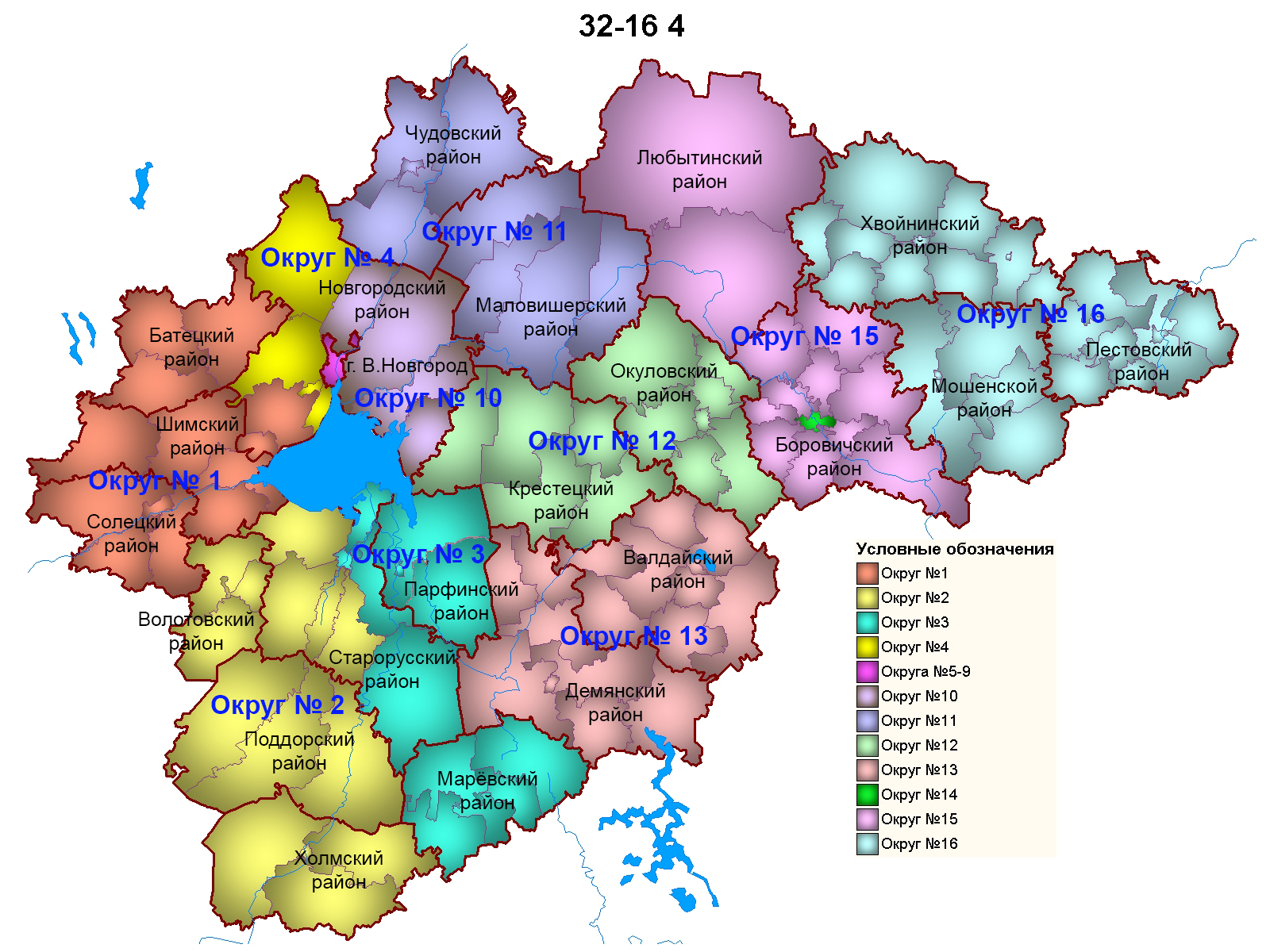 г. Великий Новгород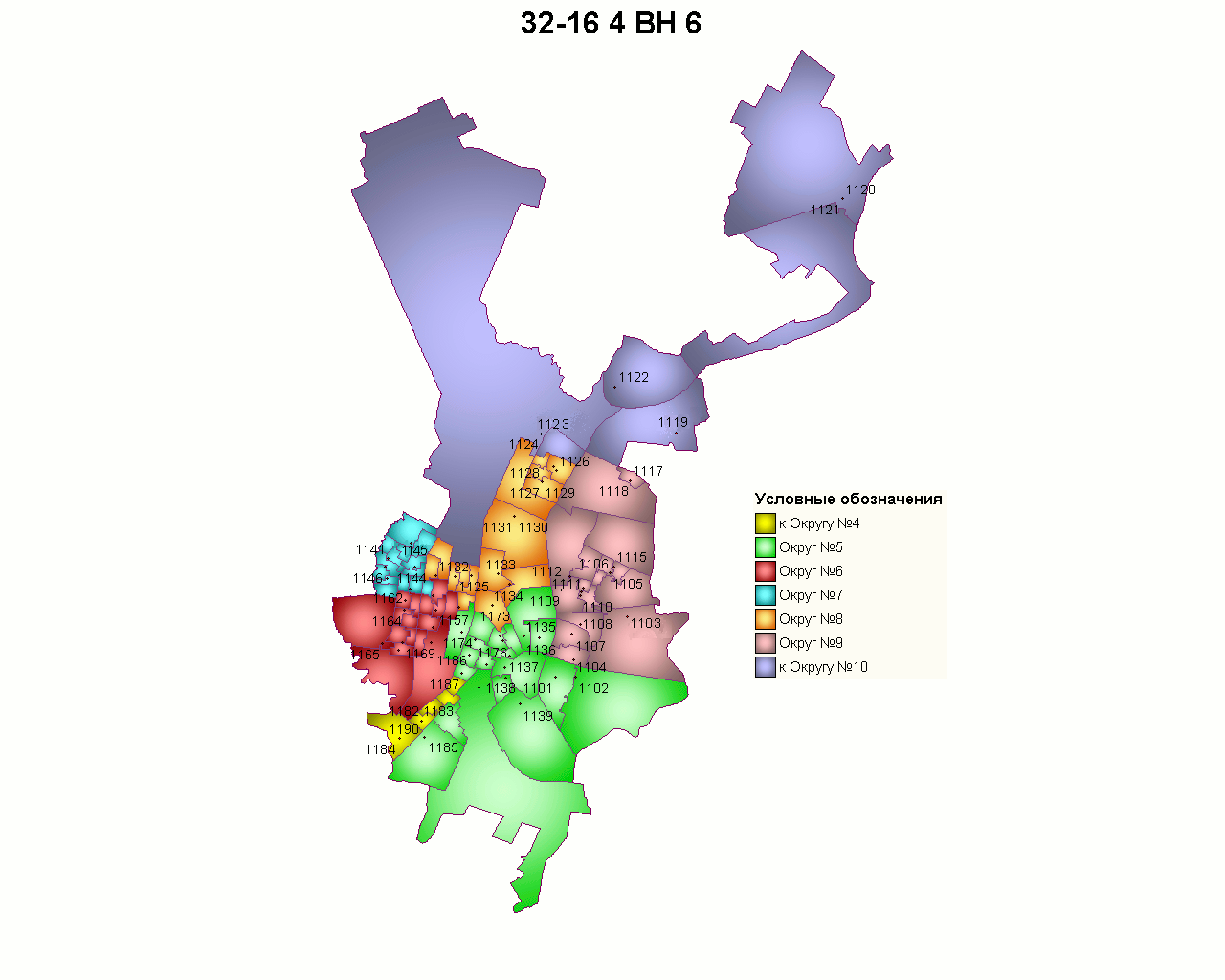 г. Боровичи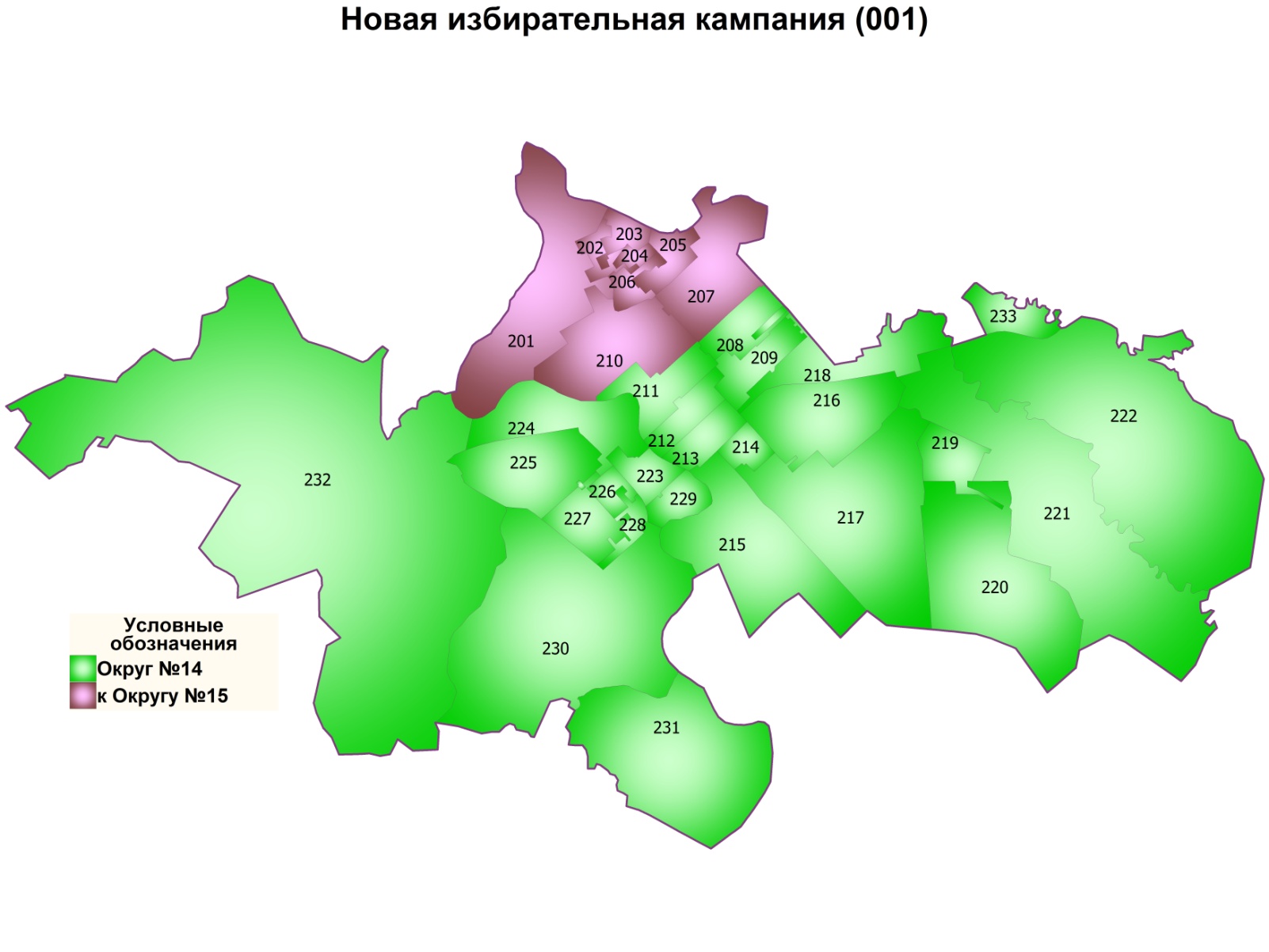 г. Старая Русса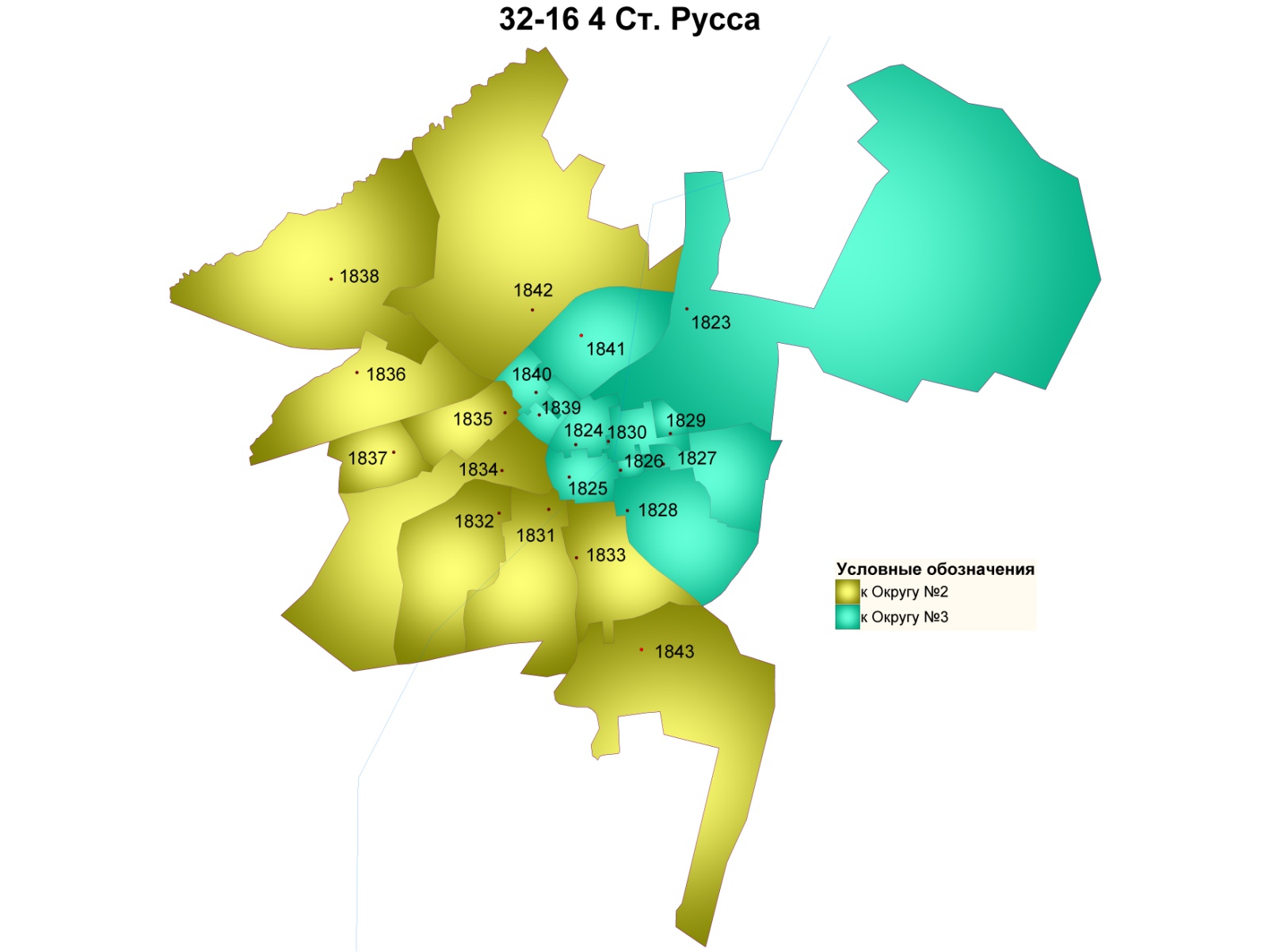 ____________________________17 февраля 2016 года№ 138/1 - 5Председатель
Избирательной комиссии
Новгородской области

Б.В. АлексеевИсполняющий обязанности секретаря
Избирательной комиссии
Новгородской области

И.М. Григорьев